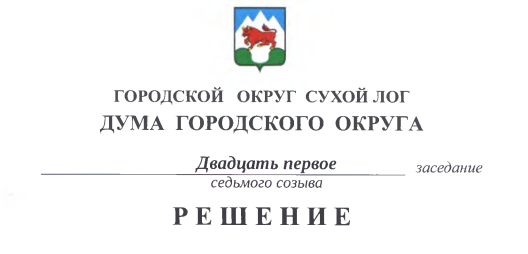 от 29.02.2024                                                                                         № 184-РД Об утверждении Положения об Администрации городского округа Сухой ЛогВ соответствии со статьей 41 Федерального закона от 06.10.2003 № 131-ФЗ «Об общих принципах организации местного самоуправления в Российской Федерации», Уставом городского округа Сухой Лог Дума городского округа РЕШИЛА:1. Утвердить Положение об Администрации городского округа Сухой Лог (прилагается).2. Признать утратившими силу следующие решения Думы городского округа:1) от 25.07.2013 №161-РД «Об утверждении Положения об Администрации городского округа Сухой Лог»;2) от 02.03.2017 №509-РД «О внесении изменения в пункт 7 Положения об Администрации городского округа Сухой Лог»; 3) от 28.01.2021 №336-РД «О внесении изменений в Положение об Администрации городского округа Сухой Лог, утвержденное решением Думы городского округа от 25 июля 2013 года №161-РД».3. Опубликовать настоящее решение в газете «Знамя Победы» и разместить на официальном сайте городского округа Сухой Лог в информационно-телекоммуникационной сети «Интернет».4. Контроль исполнения настоящего решения возложить на постоянную мандатную комиссию (Е.В. Плотникова).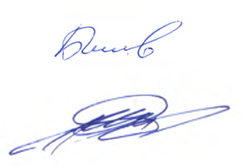 Председатель Думы городского округа                                                              Е.Г. Быков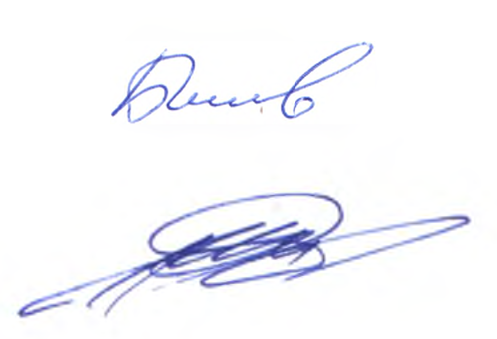 Глава городского округа                                                                        Р.Р. МингалимовУтвержденорешением Думыгородского округаот 29.02.2024 № 184-РДПОЛОЖЕНИЕ ОБ АДМИНИСТРАЦИИ ГОРОДСКОГО ОКРУГА СУХОЙ ЛОГРаздел I. ОБЩИЕ ПОЛОЖЕНИЯ1. Администрация городского округа Сухой Лог (далее - Администрация городского округа) является исполнительно-распорядительным органом муниципального образования городской округ Сухой Лог, наделенным полномочиями по решению вопросов местного значения, предусмотренных Уставом городского округа Сухой Лог, и полномочиями по осуществлению отдельных государственных полномочий, переданных ему федеральными законами и законами Свердловской области.Администрация городского округа в соответствии с Федеральным законом от 06 октября 2003 года № 131-ФЗ «Об общих принципах организации местного самоуправления в Российской Федерации» и Уставом городского округа Сухой Лог входит в структуру органов местного самоуправления городского округа Сухой Лог (далее – городской округ).2. Администрация городского округа в своей деятельности руководствуется Конституцией Российской Федерации, действующим федеральным и областным законодательством, Уставом городского округа, Регламентом работы Администрации городского округа, иными муниципальными правовыми актами.3. Администрация городского округа в соответствии с федеральным законодательством наделена правами юридического лица, является муниципальным казенным учреждением, образуемым для осуществления управленческих функций, и подлежит государственной регистрации в качестве юридического лица.Администрация городского округа вправе от своего имени приобретать и осуществлять имущественные и личные неимущественные права и обязанности, выступать в суде в качестве истца и ответчика в суде, заключать договоры и соглашения, издавать в пределах своей компетенции муниципальные правовые акты.Администрация городского округа имеет самостоятельный баланс, печать с изображением герба городского округа, необходимые для осуществления своей деятельности печати, штампы, бланки со свои наименованием.4. Финансовое обеспечение деятельности Администрации городского округа осуществляется за счет средств бюджета муниципального образования на основании бюджетной сметы.Администрация городского округа осуществляет операции с бюджетными средствами через лицевой счет, открытый в Финансовом управлении Администрации городского округа.Администрация городского округа наделяется имуществом, необходимым для обеспечения исполнения ее полномочий, находящимся в муниципальной собственности, на праве оперативного управления.5. Полное наименование Администрации городского округа - Администрация городского округа Сухой Лог, сокращенного наименования, в соответствии с Уставом городского округа Сухой Лог, не имеется.Местонахождение Администрации городского округа - Российская Федерация, Свердловская область, город Сухой Лог, улица Кирова, дом 7А.Почтовый адрес: 624800, Свердловская область, город Сухой Лог, улица Кирова, дом 7А.Раздел II. СТРУКТУРА АДМИНИСТРАЦИИ ГОРОДСКОГО ОКРУГА6. Структура Администрации городского округа утверждается решением Думы городского округа по представлению Главы городского округа Сухой Лог (далее - Глава городского округа).7. В структуру Администрации городского округа входят:1) Глава городского округа, исполняющий полномочия главы Администрации городского округа;2) первый заместитель главы Администрации городского округа;3) заместители главы Администрации городского округа;4) руководитель аппарата Администрации городского округа;5) советник Главы городского округа; 6) пресс-секретарь Главы городского округа;7) отраслевые (функциональные) органы Администрации городского округа, обладающие правами юридического лица;8) территориальные органы и иные структурные подразделения Администрации городского округа, не обладающие правами юридического лица;9) специалисты, непосредственно подчиненные первому заместителю главы Администрации городского округа.8. Порядок формирования, полномочия и организация работы структурных подразделений Администрации городского округа определяются положениями о них.9. Положения о структурных подразделениях Администрации городского округа, обладающих правами юридического лица, утверждаются решениями Думы городского округа.Положения о структурных подразделениях Администрации городского округа, не обладающих правами юридического лица, утверждаются постановлениями Администрации городского округа.Раздел III. УПРАВЛЕНИЕ АДМИНИСТРАЦИЕЙ ГОРОДСКОГО ОКРУГА10. Администрацией городского округа на принципах единоначалия руководит Глава городского округа.11. Глава городского округа является высшим должностным лицом муниципального образования, исполняет полномочия главы Администрации городского округа, осуществляет представительские и исполнительно-распорядительные функции в пределах компетенции, предусмотренной законодательством Российской Федерации и Свердловской области, Уставом городского округа, от имени Администрации городского округа действует без доверенности, осуществляет полномочия представителя нанимателя (работодателя) в отношении муниципальных служащих, замещающих должности муниципальной службы в Администрации городского округа.12. В случае досрочного прекращения полномочий Главы городского округа его полномочия до момента вступления в должность нового Главы городского округа временно исполняет первый заместитель главы Администрации городского округа в соответствии с пунктом 13 статьи 28 Устава городского округа.В случае невозможности исполнения полномочий Главы городского округа лицом, указанным в абзаце первом настоящего пункта, Думой городского округа принимается решение о назначении иного лица из числа заместителей главы Администрации городского округа временно исполняющим полномочия Главы городского округа.13. В случае временного отсутствия Главы городского округа его полномочия исполняет по распоряжению Администрации городского округа один из заместителей главы Администрации городского округа в соответствии с пунктом 16 статьи 28 Устава городского округа.14. Глава городского округа вправе формировать постоянно (временно) действующие коллегиальные органы (коллегии, советы, комитеты, комиссии, штабы) в целях обсуждения и подготовки решений по вопросам местного значения.15. Заместители главы Администрации городского округа координируют работу подчиненных структурных подразделений Администрации городского округа, дают им поручения и контролируют их деятельность в соответствии с Регламентом работы Администрации городского округа, правовыми актами Администрации городского округа, иными локальными актами.16. Заместители главы Администрации городского округа и руководители аппарата, территориальных, отраслевых (функциональных) органов Администрации городского округа:1) назначаются на должность и освобождаются от должности Главой городского округа;2) обеспечивают в пределах своей компетенции реализацию полномочий Администрации городского округа по решению вопросов местного значения;3) принимают участие в подготовке муниципальных правовых актов, обеспечивают их исполнение;4) осуществляют иные полномочия, предусмотренные муниципальными правовыми актами, утверждаемыми Главой городского округа.17. Руководители и работники структурных подразделений Администрации городского округа назначаются на должность и освобождаются от должности Главой городского округа, осуществляют свою деятельность в соответствии с муниципальными правовыми актами, а также должностными инструкциями, утверждаемыми Главой городского округа.18. Штатное расписание Администрации городского округа и численность работников структурных подразделений утверждаются постановлением Администрации городского округа в соответствии с действующим трудовым законодательством и законодательством о муниципальной службе.19. Работники Администрации городского округа, замещающие должности муниципальной службы, установленные Уставом муниципального образования, являются муниципальными служащими.Раздел IV. ПОЛНОМОЧИЯ АДМИНИСТРАЦИИ ГОРОДСКОГО ОКРУГА20. К полномочиям Администрации городского округа относятся:1) составление проекта бюджета городского округа, исполнение бюджета городского округа, составление отчета об исполнении бюджета городского округа;2) разработка проекта стратегии социально-экономического развития городского округа, а также организация сбора статистических показателей, характеризующих состояние экономики и социальной сферы городского округа, предоставление указанных данных органам государственной власти в порядке, установленном Правительством Российской Федерации;3) управление имуществом, находящимся в муниципальной собственности городского округа;4) ведение реестров имущества, находящегося в муниципальной собственности городского округа;5) осуществление учета материальных средств, переданных в пользование и (или) управление для осуществления отдельных государственных полномочий Российской Федерации и Свердловской области;6) учреждение муниципальных предприятий и муниципальных учреждений от имени муниципального образования, их реорганизация и ликвидация в соответствии с решениями Главы городского округа;7) изъятие земельных участков в границах городского округа для муниципальных нужд при наличии документов территориального планирования, за исключением случаев, предусмотренных федеральными законами;8) осуществление управления и распоряжения земельными участками, государственная собственность на которые не разграничена;9) осуществление муниципального земельного контроля в границах городского округа;10) осуществление муниципального лесного контроля;11) при наличии в границах городского округа объектов соответствующего вида контроля:участие в реализации единой государственной политики в области государственного контроля (надзора), муниципального контроля при осуществлении муниципального контроля;организация и осуществление муниципального контроля на территории городского округа;иные полномочия в соответствии с федеральными законами;12) разработка тарифов на услуги, предоставляемые муниципальными предприятиями и муниципальными учреждениями, и работы, выполняемые муниципальными предприятиями и учреждениями, если иное не предусмотрено федеральными законами;13) организация электро-, тепло-, газо- и водоснабжения населения, водоотведения, снабжения населения топливом в пределах полномочий, установленных законодательством Российской Федерации. Организация теплоснабжения осуществляется в соответствии с Федеральным законом «О теплоснабжении»;14) разработка и реализация муниципальных программ в области энергосбережения и повышения энергетической эффективности, организация проведения энергетического обследования многоквартирных домов, помещения в которых составляют муниципальный жилищный фонд в границах городского округа, организация и проведение иных мероприятий, предусмотренных законодательством об энергосбережении и о повышении энергетической эффективности;15) обеспечение организации охраны общественного порядка на территории городского округа;16) предоставление помещения для работы на обслуживаемом административном участке городского округа сотруднику, замещающему должность участкового уполномоченного полиции;17) организация распределения жилых помещений специализированного жилищного фонда и заключение договоров найма служебного жилищного фонда, жилых помещений в общежитии, жилых помещений маневренного жилищного фонда;18) обеспечение первичных мер пожарной безопасности в границах населенных пунктов городского округа, деятельности муниципальной пожарной охраны;19) дорожная деятельность в отношении автомобильных дорог местного значения в границах городского округа и обеспечение безопасности дорожного движения на них, включая создание и обеспечение функционирования парковок (парковочных мест), осуществление муниципального контроля на автомобильном транспорте, городском наземном электрическом транспорте и в дорожном хозяйстве в границах городского округа, организация дорожного движения, а также осуществление иных полномочий в области использования автомобильных дорог и осуществления дорожной деятельности в соответствии с законодательством Российской Федерации;20) обеспечение проживающих в городском округе и нуждающихся в жилых помещениях малоимущих граждан жилыми помещениями, организация строительства и содержания муниципального жилищного фонда, создание условий для жилищного строительства, осуществление муниципального жилищного контроля, а также иных полномочий органов местного самоуправления в соответствии с жилищным законодательством;21) создание условий для оказания медицинской помощи населению на территории городского округа (за исключением территорий городских округов, включенных в утвержденный Правительством Российской Федерации перечень территорий, население которых обеспечивается медицинской помощью в медицинских организациях, подведомственных федеральному органу исполнительной власти, осуществляющему функции по медико-санитарному обеспечению населения отдельных территорий) в соответствии с территориальной программой государственных гарантий бесплатного оказания гражданам медицинской помощи;22) создание условий для предоставления транспортных услуг населению и организации транспортного обслуживания населения;23) участие в предупреждении и ликвидации последствий чрезвычайных ситуаций;24) участие в профилактике терроризма и экстремизма, а также в минимизации и (или) ликвидации последствий проявлений терроризма и экстремизма в границах городского округа, а именно:разработка и реализация муниципальных программ в области профилактики терроризма, а также минимизации и (или) ликвидации последствий его проявлений;организация и проведение информационно-пропагандистских мероприятий по разъяснению сущности терроризма и его общественной опасности, а также по формированию у граждан неприятия идеологии терроризма, в том числе путем распространения информационных материалов, печатной продукции, проведения разъяснительной работы и иных мероприятий;участие в мероприятиях по профилактике терроризма, а также по минимизации и (или) ликвидации последствий его проявлений, организуемых федеральными органами исполнительной власти и (или) органами исполнительной власти Свердловской области;обеспечение выполнения требований к антитеррористической защищенности объектов, находящихся в муниципальной собственности или в ведении Администрации городского округа Сухой Лог;направление предложений по вопросам участия в профилактике терроризма, а также в минимизации и (или) ликвидации последствий его проявлений в органы исполнительной власти Свердловской области;25) организация библиотечного обслуживания населения, комплектование и обеспечение сохранности библиотечных фондов библиотек городского округа;26) создание условий для организации досуга и обеспечения жителей городского округа услугами организаций культуры;27) сохранение, использование и популяризация объектов культурного наследия (памятников истории и культуры), находящихся в собственности городского округа, охрана объектов культурного наследия (памятников истории и культуры) местного (муниципального) значения, расположенных на территории городского округа;28) создание условий для развития местного традиционного народного художественного творчества, участие в сохранении, возрождении и развитии народных художественных промыслов в городском округе;29) организация мероприятий по охране окружающей среды;30) создание условий для развития сельскохозяйственного производства, расширения рынка сельскохозяйственной продукции, сырья и продовольствия, содействие развитию малого и среднего предпринимательства, оказание поддержки социально ориентированным некоммерческим организациям, благотворительной деятельности и добровольчеству (волонтерству);31) разработка и утверждение схемы размещения нестационарных торговых объектов в порядке, установленном уполномоченным органом исполнительной власти Свердловской области;32) создание условий для обеспечения жителей городского округа услугами связи, общественного питания, торговли и бытового обслуживания;33) создание условий для развития туризма;34) установление состава и порядка подготовки генеральных планов городского округа, порядка подготовки изменений и внесения их в генеральные планы городского округа;35) подготовка проектов генеральных планов городского округа для утверждения Думой городского округа, а также предложений о внесении в них изменений;36) установление состава и порядка подготовки планов реализации генеральных планов городского округа;37) подготовка планов реализации генеральных планов городского округа;38) разработка местных нормативов градостроительного проектирования городского округа;39) подготовка для утверждения Думой городского округа проекта правил землепользования и застройки городского округа;40) подготовка на основании генеральных планов городского округа, правил землепользования и застройки, документации по планировке территории, за исключением случаев, предусмотренных Градостроительным кодексом Российской Федерации;41) организация в соответствии с федеральным законом выполнения комплексных кадастровых работ и утверждение карты-плана территории;42) выдача градостроительного плана земельного участка, расположенного в границах городского округа, выдача разрешений на строительство (за исключением случаев, предусмотренных Градостроительным кодексом Российской Федерации, иными законами), разрешений на ввод объектов в эксплуатацию при осуществлении строительства, реконструкции объектов капитального строительства, расположенных на территории городского округа;43) утверждение схемы размещения рекламных конструкций, выдача разрешений на установку и эксплуатацию рекламных конструкций на территории городского округа, аннулирование таких разрешений, выдача предписаний о демонтаже самовольно установленных рекламных конструкций на территории городского округа, осуществляемые в соответствии с Федеральным законом «О рекламе»;44) осуществление в случаях, предусмотренных Градостроительным кодексом Российской Федерации, осмотров зданий, сооружений и выдача рекомендаций об устранении выявленных в ходе таких осмотров нарушений;45) направление уведомления о соответствии указанных в уведомлении о планируемом строительстве параметров объекта индивидуального жилищного строительства или садового дома установленным параметрам и допустимости размещения объекта индивидуального жилищного строительства или садового дома на земельном участке, уведомления о несоответствии указанных в уведомлении о планируемом строительстве параметров объекта индивидуального жилищного строительства или садового дома установленным параметрам и (или) недопустимости размещения объекта индивидуального жилищного строительства или садового дома на земельном участке, уведомления о соответствии или несоответствии построенных или реконструированных объекта индивидуального жилищного строительства или садового дома требованиям законодательства о градостроительной деятельности при строительстве или реконструкции объектов индивидуального жилищного строительства или садовых домов на земельных участках, расположенных на территории городского округа, принятие в соответствии с гражданским законодательством Российской Федерации решения о сносе самовольной постройки, решения о сносе самовольной постройки или ее приведении в соответствие с установленными требованиями, решения об изъятии земельного участка, не используемого по целевому назначению или используемого с нарушением законодательства Российской Федерации, осуществление сноса самовольной постройки или ее приведения в соответствие с установленными требованиями в случаях, предусмотренных Градостроительным кодексом Российской Федерации;46) ведение информационной системы обеспечения градостроительной деятельности, осуществляемой на территории городского округа;47) резервирование земельных участков в границах городского округа для муниципальных нужд при наличии документов территориального планирования, за исключением случаев, предусмотренных федеральными законами;48) перевод земель или земельных участков из одной категории в другую в соответствии с федеральными законами и законами Свердловской области;49) обеспечение выполнения работ, необходимых для создания искусственных земельных участков для нужд городского округа в соответствии с федеральным законом;50) организация предоставления общедоступного и бесплатного дошкольного, начального общего, основного общего, среднего общего образования по основным общеобразовательным программам в муниципальных образовательных организациях (за исключением полномочий по финансовому обеспечению реализации основных общеобразовательных программ в соответствии с федеральными государственными образовательными стандартами), организация предоставления дополнительного образования детей в муниципальных образовательных организациях (за исключением дополнительного образования детей, финансовое обеспечение которого осуществляется органами государственной власти Свердловской области), создание условий для осуществления присмотра и ухода за детьми, содержание детей в муниципальных образовательных организациях, а также осуществление в пределах своих полномочий мероприятий по обеспечению организации отдыха детей в каникулярное время, включая мероприятия по обеспечению безопасности их жизни и здоровья;51) учет детей, подлежащих обучению по образовательным программам дошкольного, начального общего, основного общего и среднего общего образования, закрепление муниципальных образовательных организаций за конкретными территориями городского округа;52) участие в осуществлении деятельности по опеке и попечительству;53) организация и осуществление мероприятий по работе с детьми и молодежью в городском округе;54) обеспечение условий для развития на территории городского округа физической культуры, школьного спорта и массового спорта, организация проведения официальных физкультурно-оздоровительных и спортивных мероприятий городского округа;55) создание условий для массового отдыха жителей городского округа и организация обустройства мест массового отдыха населения;56) создание и содержание муниципального архива, организация хранения, формирования, учета и использования архивных документов и архивных фондов;57) организация ритуальных услуг и содержание мест захоронения;58) участие в организации деятельности по накоплению (в том числе раздельному накоплению), сбору, транспортированию, обработке, утилизации, обезвреживанию, захоронению твердых коммунальных отходов;59) осуществление муниципального контроля за соблюдением правил благоустройства городского округа, предметом которого является соблюдение правил благоустройства территории городского округа, в том числе требований к обеспечению доступности для инвалидов объектов социальной, инженерной и транспортной инфраструктур и предоставляемых услуг (при осуществлении муниципального контроля в сфере благоустройства может выдаваться предписание об устранении выявленных нарушений обязательных требований, выявленных в ходе наблюдения за соблюдением обязательных требований (мониторинга безопасности)), организация благоустройства территории городского округа в соответствии с указанными правилами, а также организация использования, охраны, защиты, воспроизводства городских лесов, лесов особо охраняемых природных территорий, расположенных в границах городского округа;60) осуществление использования, охраны, защиты и воспроизводства городских лесов, лесов особо охраняемых природных территорий, расположенных в границах городского округа;61) осуществление международных и внешнеэкономических связей в соответствии с Федеральным законом от 06.10.2003 № 131-ФЗ «Об общих принципах организации местного самоуправления в Российской Федерации»;62) организация и осуществление мероприятий по территориальной обороне и гражданской обороне, защите населения и территории городского округа от чрезвычайных ситуаций природного и техногенного характера, включая поддержку в состоянии постоянной готовности к использованию систем оповещения населения об опасности, объектов гражданской обороны, создание и содержание в целях гражданской обороны запасов материально-технических, продовольственных, медицинских и иных средств;63) создание, содержание и организация деятельности аварийно-спасательных служб и (или) аварийно-спасательных формирований на территории городского округа;64) создание, развитие и обеспечение охраны лечебно-оздоровительных местностей и курортов местного значения на территории городского округа, а также осуществление муниципального контроля в области охраны и использования особо охраняемых природных территорий местного значения;65) организация и осуществление мероприятий по мобилизационной подготовке муниципальных предприятий и учреждений, находящихся на территории городского округа;66) осуществление мероприятий по обеспечению безопасности людей на водных объектах, охране их жизни и здоровья;67) ведение реестра расходных обязательств городского округа;68) регистрация уставов территориального общественного самоуправления в городском округе;69) присвоение адресов объектам адресации, изменение, аннулирование адресов, присвоение наименований элементам улично-дорожной сети (за исключением автомобильных дорог федерального значения, автомобильных дорог регионального или межмуниципального значения), наименований элементам планировочной структуры в границах городского округа, изменение, аннулирование таких наименований, размещение информации в государственном адресном реестре;70) осуществление полномочий, установленных Федеральным законом от 02 июля 2013 года № 44-ФЗ «О контрактной системе в сфере закупок товаров, работ, услуг для обеспечения государственных и муниципальных нужд»;71) оказание поддержки гражданам и их объединениям, участвующим в охране общественного порядка, создание условий для деятельности народных дружин;72) осуществление в пределах, установленных водным законодательством Российской Федерации, полномочий собственника водных объектов, установление правил использования водных объектов общего пользования для личных и бытовых нужд и информирование населения об ограничениях использования таких водных объектов, включая обеспечение свободного доступа граждан к водным объектам общего пользования и их береговым полосам;73) разработка и осуществление мер, направленных на укрепление межнационального и межконфессионального согласия, поддержку и развитие языков и культуры народов Российской Федерации, проживающих на территории городского округа, реализацию прав коренных малочисленных народов и других национальных меньшинств, обеспечение социальной и культурной адаптации мигрантов, профилактику межнациональных (межэтнических) конфликтов;74) осуществление мероприятий по отлову и содержанию безнадзорных животных, обитающих на территории городского округа;75) осуществление мероприятий в сфере профилактики правонарушений, предусмотренных Федеральным законом «Об основах системы профилактики правонарушений в Российской Федерации»;76) осуществление мероприятий по оказанию помощи лицам, находящимся в состоянии алкогольного, наркотического или иного токсического опьянения;77) принятие решений и проведение на территории городского округа мероприятий по выявлению правообладателей ранее учтенных объектов недвижимости, направление сведений о правообладателях данных объектов недвижимости для внесения в Единый государственный реестр недвижимости;78) принятие решений о создании, об упразднении лесничеств, создаваемых в их составе участковых лесничеств, расположенных на землях населенных пунктов городского округа, установлении и изменении их границ, а также осуществление разработки и утверждения лесохозяйственных регламентов лесничеств, расположенных на землях населенных пунктов;79) осуществление мероприятий по лесоустройству в отношении лесов, расположенных на землях населенных пунктов городского округа;80) осуществление выявления объектов накопленного вреда окружающей среде и организация ликвидации такого вреда применительно к территориям, расположенным в границах земельных участков, находящихся в собственности городского округа;81) осуществление иных полномочий, установленных федеральным законом, устанавливающим общие принципы организации местного самоуправления в Российской Федерации, иными федеральными законами, законами Свердловской области, настоящим Уставом и нормативными правовыми актами Думы городского округа.Раздел V. ПРАВОВЫЕ АКТЫ АДМИНИСТРАЦИИ ГОРОДСКОГО ОКРУГА21. Глава городского округа, исполняя полномочия главы Администрации городского округа, в пределах своих полномочий, установленных федеральными законами, законами Свердловской области, Уставом городского округа, нормативными правовыми актами Думы городского округа, издает постановления Администрации городского округа по вопросам местного значения и вопросам, связанным с осуществлением отдельных государственных полномочий, переданных органам местного самоуправления федеральными законами и законами Свердловской области, а также распоряжения Администрации городского округа по вопросам организации работы Администрации городского округа.22. Правовые акты Администрации городского округа, подлежащие опубликованию, вступают в силу со дня их официального опубликования, если иной срок не оговорен в самом акте.Раздел VI. ПРАВА АДМИНИСТРАЦИИ ГОРОДСКОГО ОКРУГА23. При осуществлении своих полномочий Администрация городского округа имеет право:1) запрашивать у федеральных органов исполнительной власти, Правительства Свердловской области, областных и территориальных исполнительных органов государственной власти Свердловской области, органов местного самоуправления городского округа, организаций различных организационно-правовых форм и форм собственности информацию, необходимую для осуществления отдельных государственных полномочий, переданных органам местного самоуправления городского округа федеральными законами и законами Свердловской области;2) запрашивать в установленном порядке информацию о результатах проверок по контролю за санитарно-эпидемиологическим, радиационным и экологическим состоянием территорий, находящихся в границах городского округа, проводимых уполномоченными государственными контрольными и надзорными органами;3) пользоваться имуществом, закрепленным за Администрацией городского округа на праве оперативного управления, в пределах, установленных действующим законодательством Российской Федерации;4) дополнительно использовать собственные материальные ресурсы и финансовые средства для осуществления отдельных государственных полномочий, переданных органам местного самоуправления городского округа федеральными законами и законами Свердловской области, в случаях и порядке, предусмотренных Уставом городского округа;5) пользоваться иными правами, предоставленными Администрации городского округа действующим законодательством, Уставом городского округа и иными муниципальными правовыми актами городского округа.Раздел VII. ОТВЕТСТВЕННОСТЬ АДМИНИСТРАЦИИ ГОРОДСКОГО ОКРУГА24. Администрация городского округа отвечает по своим обязательствам находящимися в ее распоряжении денежными средствами. При недостаточности указанных денежных средств субсидиарную ответственность по обязательствам Администрации городского округа несет городской округ.25. Администрация городского округа в соответствии с законодательством Российской Федерации и (или) законодательством Свердловской области несет ответственность за неисполнение или ненадлежащее исполнение возложенных на нее полномочий по решению вопросов местного значения и осуществлению отдельных государственных полномочий, переданных в установленном порядке федеральными законами и (или) законами Свердловской области.26. Администрация городского округа обязана осуществлять возложенные на нее полномочия в соответствии с законодательством Российской Федерации, законодательством Свердловской области, Уставом городского округа, иными муниципальными правовыми актами городского округа.